Театр на сд дисках «Заюшкина избушка»Продолжаем пополнять развивающую среду для театрализованной деятельности и делать поделки из бросового, но очень полюбившего нам материала - сд дисков.Утилизируем сд диски, которые бесполезно пылятся в наших шкафах.Предлагаю Вашему вниманию простой в изготовлении мастер - класс театр на сд дисках "Заюшкина избушка"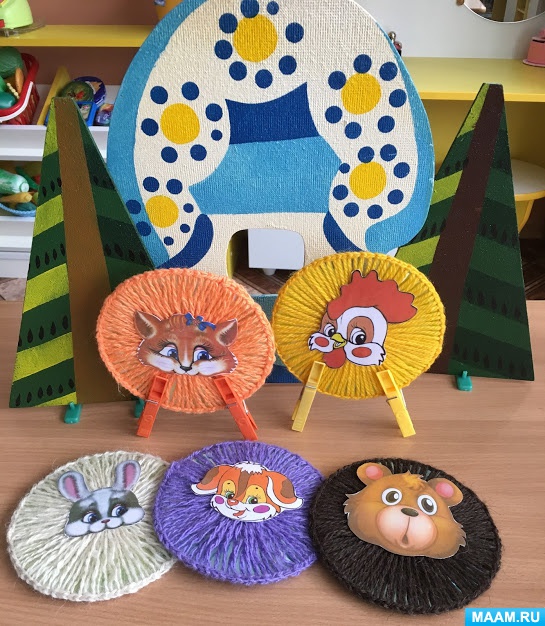 Для этого обвязываем с помощью крючка и пряжи сд диски, немного подобрав по цвету сказочного персонажа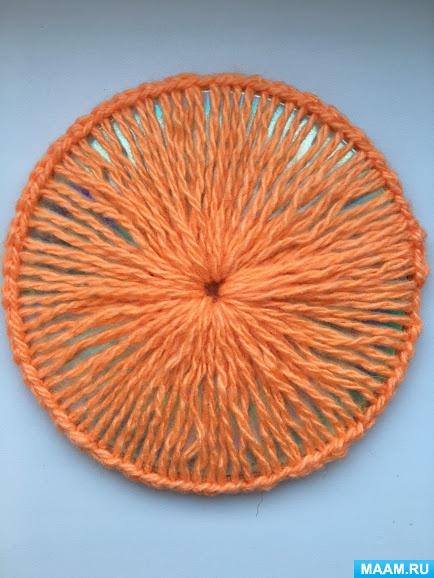 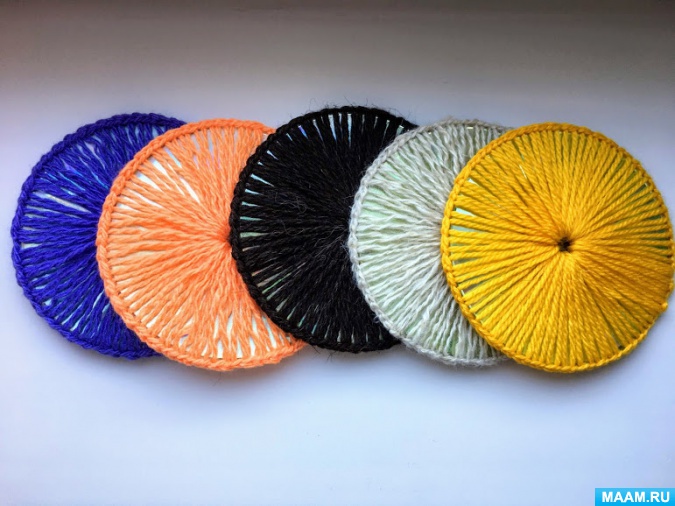 Распечатываем картинки и ламинируем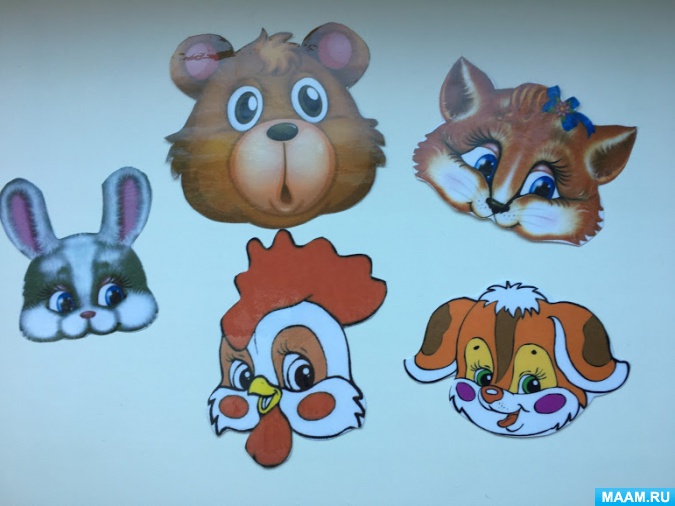 Приклеиваем на горячий клей и прицепляем прищепки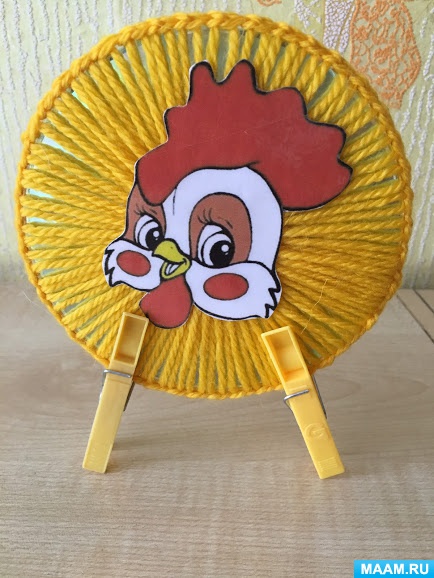 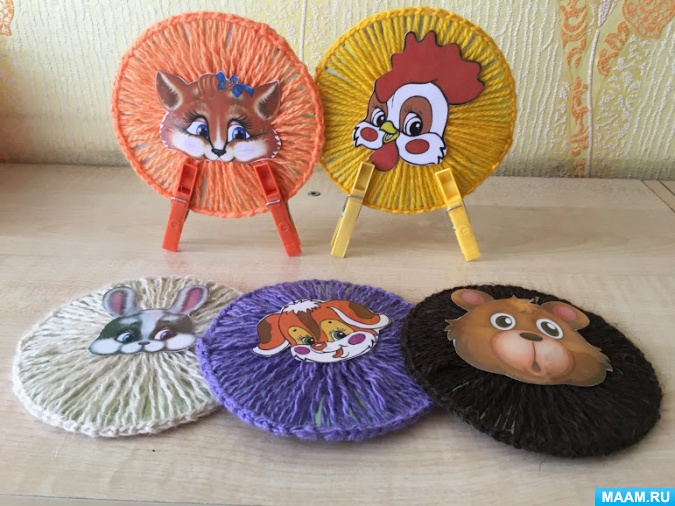 Из сд дисков и пряжи мною сделаны и другие персонажи для театрализации.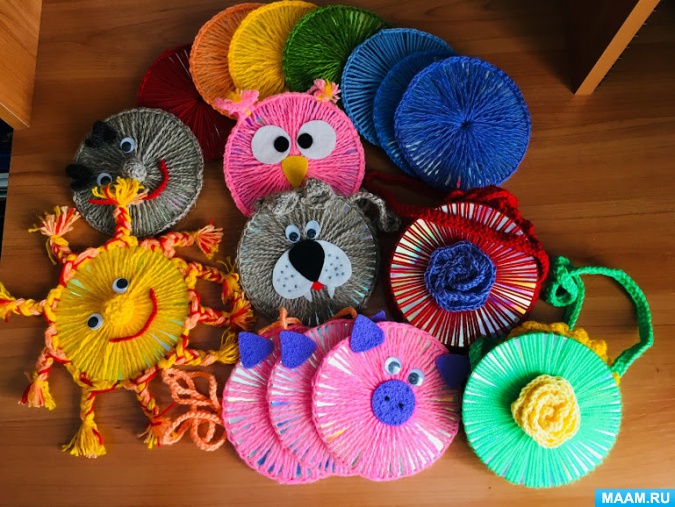 Настольные театры из бумаги "Курочка ряба"Очень удобны в изготовлении такие театры, продаются в форме книжечки, даже вырезать не надо.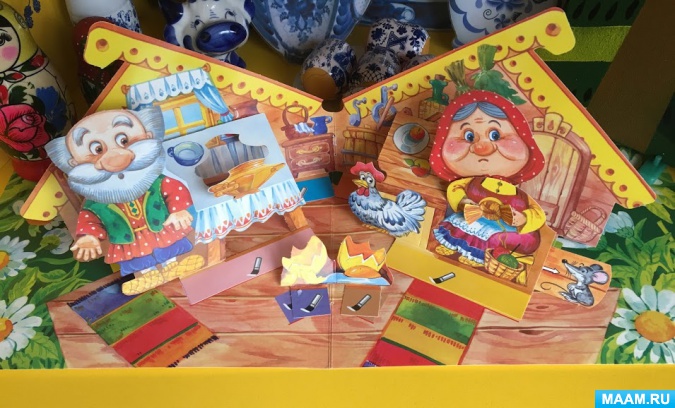 "Теремок" 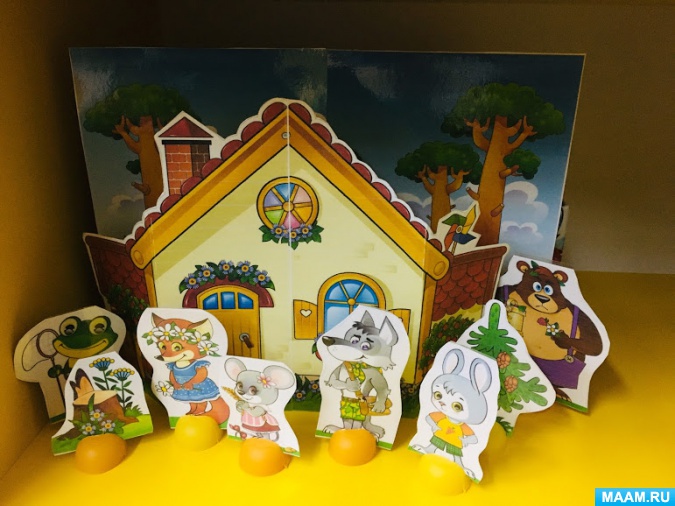 Маски к инсценировке "Вежливые слова"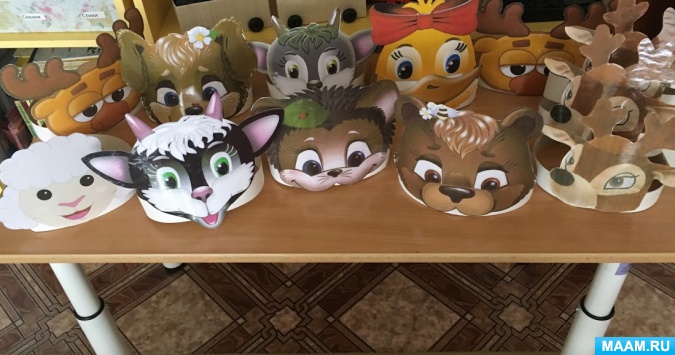 Наш небольшой уголок театрализованной деятельности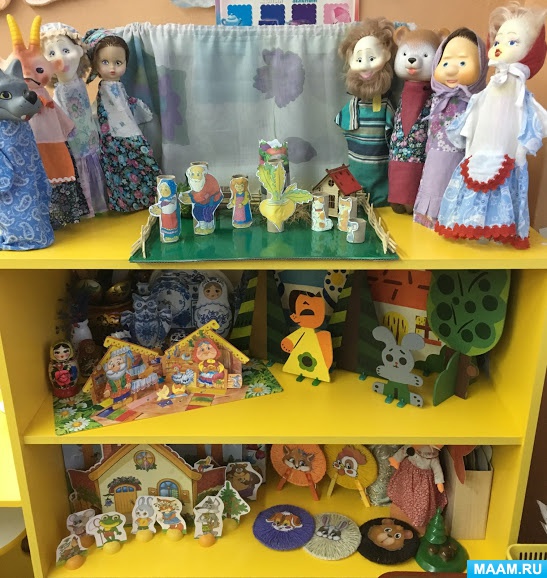 